Администрация Краснодарского краяМинистерство гражданской обороны и чрезвычайных ситуаций Краснодарского краяГосударственное казенное учреждение Краснодарского края «Территориальный центр мониторинга и прогнозирования чрезвычайных ситуаций природного и техногенного характера»КРАТКОСРОЧНЫЙ НЕДЕЛЬНЫЙ ПРОГНОЗвозникновения и развития ЧС, связанных с состоянием (изменением) погодных и геологических условий, РХБ обстановкина территории Краснодарского края на период 29 июня – 5 июля 2023 г.Подготовлен на основе информации Краснодарского ЦГМС филиала ФГБУ «Северо-Кавказское УГМС», ФГБУ «СЦГМС ЧАМ», Кубанского БВУ, Государственного управления ветеринарии Краснодарского края, ФГБУН Федеральный исследовательский центр «Единая геофизическая служба Российской академии наук», ФГБУ «Гидроспецгеология» филиал «Южный региональный центр ГМСН», филиала ФГУ «Россельхозцентр» по Краснодарскому краю, Управления Федеральной службы по надзору в сфере защиты прав потребителей и благополучия человека по Краснодарскому краюОбстановка.1.1. Чрезвычайные ситуации: за прошедший период 21-27 июня 2023 г. на территории Краснодарского края чрезвычайных ситуаций не зарегистрировано.1.2. Метеорологическая: большую часть прошедшего периода 
21 – 27 июня 2023 г. в крае без существенных осадков, в конце периода местами в крае прошли кратковременные грозовые дожди, в отдельных районах сильные (НЯ), отмечался сильный ливень (ОЯ), град (ОЯ). В отдельных районах, при грозе, отмечался сильный ветер с порывами 15-20 м/с. Местами в крае наблюдалась высокая пожароопасность 4 класса.По данным оповещения к предупреждению Краснодарского ЦГМС филиала ФГБУ «Северо-Кавказское УГМС»:21 июня 2023 г. местами в северо-западных, центральных районах края и на Черноморском побережье отмечалась высокая пожароопасность (ВПО)                  4 класса (НЯ).22 июня 2023 г. местами в северо-западных, центральных районах края и на Черноморском побережье отмечалась высокая пожароопасность (ВПО)                  4 класса (НЯ).23 июня 2023 г. местами в северо-восточных, северо-западных, центральных районах края и на Черноморском побережье отмечалась высокая пожароопасность (ВПО) 4 класса (НЯ).24 июня 2023 г. местами в северной половине края, центральных, юго-восточных районах и на Черноморском побережье отмечалась высокая пожароопасность (ВПО) 4 класса (НЯ).25 июня 2023 г. местами в северной половине края, центральных, юго-восточных районах и на Черноморском побережье отмечалась высокая пожароопасность (ВПО) 4 класса (НЯ).26 июня 2023 г.:местами в крае отмечалась высокая пожароопасность (ВПО) 
4 класса (НЯ);по данным ГП Успенский (МО Успенский район) в период с 19-00 до 
20-00 наблюдался сильный ливень, количество осадков составило 46,3 мм (ОЯ). по результатам обследования территории установлено, что в период с 19-50 до 21-10 в Усть-Лабинском районе ст. Тенгинская территория 
ОА "Рассвет" наблюдался крупный град, отдельные градины диаметром
20-22 мм (ОЯ).27 июня 2023 г. местами в крае отмечалась высокая пожароопасность (ВПО) 4 класса (НЯ);Прогноз погоды по территории Краснодарского края (по данным Краснодарского ЦГМС филиала ФГБУ "Северо-Кавказское УГМС")на период 29 июня – 5 июля 2023 г.:Прогноз погоды, представленный Краснодарским ЦГМС филиалом ФГБУ «Северо-Кавказское УГМС» на ближайшие сутки с 1800 28 июня до 1800 29 июня 2023 г.:по Краснодарскому краю: переменная облачность. Ночью преимущественно без осадков, днем местами кратковременный дождь, гроза, в отдельных районах сильный дождь, град.  Ветер западной четверти 5-10 м/с, местами порывы 12-14 м/с, при грозе местами 15-20 м/с. Температура воздуха ночью +13…+18°С, на Азовском побережье местами +19…+23°С; днем +27…+32°С; в горах ночью +9…+14°С, днем +20…+25°С.На Черноморском побережье: переменная облачность. Утром и днем  местами кратковременный дождь, гроза. Ветер западной четверти 6-11 м/с, местами порывы 12-14 м/с. Температура воздуха ночью +17…+.22°С, днем +25…+30°С.По г. Краснодару: переменная облачность. Преимущественно без осадков. Ветер западной четверти 5-10 м/с, днем порывы 12-14 м/с. Температура воздуха ночью +16…+18°С, днем +29…+31°С.По территории муниципального образования город-курорт Сочи(по данным ФГБУ «СЦГМС ЧАМ»)29 июня. Переменная облачность. Днем преимущественно без осадков. Ветер восточный с переходом на юго-западный 5-10 м/с. Температура воздуха ночью +17…+22°С, днем +25…+30°С. Предгорья и низкие горы ночью +14…+19°С, днём +25…+30°С.На последующие двое суток 30 июня – 1 июля:по Краснодарскому краю: переменная облачность. Местами кратковременный дождь, гроза, в отдельных районах сильный дождь, град. Ветер западной четверти 5-10 м/с, местами порывы 12-14 м/с, при грозе 
15-20 м/с. Температура воздуха ночью 30.06 и 01.07 +13…+18°С, на Азовском побережье +16…+21°С, в юго-восточных предгорных районах +9…+14°С; днем 30.06 +22…+27°С, 01.07 +24…+29°С; в горах ночью  +8…+13°С; днем +14…+19°С.На Черноморском побережье: переменная облачность. Местами кратковременный дождь, гроза, большую часть периода в отдельных районах сильный дождь. Ветер западной четверти с переходом на южный 6-11 м/с, местами порывы 12-14 м/с, днем 30.06 15-17 м/с. Температура воздуха ночью +16…+21°С; днем +23…+28°С.По г. Краснодару: переменная облачность. Днем и вечером кратковременный дождь, гроза. Ветер западной четверти 5-10 м/с, днем и вечером порывы 12-14 м/с. Температура воздуха ночью 30.06 и 01.07 +14…+16°С; днем 30.06 +24…+26°С, 01.07 +26…+28°С. По территории муниципального образования город-курорт Сочи(по данным ФГБУ «СЦГМС ЧАМ»)30 июня. Облачно с прояснениями. Дождь, местами сильный, гроза. Ветер юго-восточный переходом северо-западный 5-10 м/с, местами порывы 15-17 м/с. Температура воздуха ночью +17…+22°С, днем +21…+26°С. Предгорья и низкие горы: ночью +15…+20°С, днем +17…+22°С. 1 июля. Облачно с прояснениями. Временами небольшой, местами умеренный дождь, гроза. Ветер юго-восточный с переходом на северо-западный 4-9 м/с, местами порывы до 13 м/с. Температура воздуха ночью +15…+20°С, днем +21…+26°С. Предгорья и низкие горы: ночью +11…+16°С, днем +19…+24°С.2 июля. 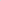 по Краснодарскому краю: переменная облачность, преимущественно без осадков. Ветер юго-западный 5-10 м/с, местами порывы 12-14 м/с. Температура воздуха ночью +15...+20°С, на Азовском побережье +18…+23°С, в юго-восточных предгорьях +12…+17°С; днем +27...+32°С.На Черноморском побережье: переменная облачность, преимущественно без осадков. Ветер юго-западный, западный 6-11 м/с, днем местами порывы 12-17 м/с. Температура воздуха ночью +18...+23°С, днем +24...+29°С.В горах: переменная облачность, преимущественно без осадков. Ветер юго-восточный 5-10 м/с. Температура воздуха ночью +8...+13ׄ°С, днем +15...+20°С.3 июля. по Краснодарскому краю: переменная облачность, преимущественно без осадков. Ночью и утром местами туман. Ветер преимущественно, юго-восточный ночью 3-8 м/с; днем 5-10 м/с, днем местами порывы 12 м/с. Температура воздуха ночью +15...+20°С, на Азовском побережье +18...+23°С, днем +30...+35°С.На Черноморском побережье: переменная облачность, преимущественно без осадков. Ночью и утроим местами туман. Ветер юго-западный 5-10 м/с, днем местами порывы 12-14 м/с. Температура воздуха ночью +19...+24°С, днем +25...+30°С. В горах: переменная облачность, преимущественно без осадков. Ветер восточный 5-10 м/с. Температура воздуха ночью +8...+13°С, днем +19...+24°С.4 июля. по Краснодарскому краю: переменная облачность, ночью преимущественно без осадков, днем местами кратковременный дождь, гроза. Ночью и утром местами туман. Ветер северо-восточный, восточный 5-10 м/с, днем местами порывы 12 м/с. Температура воздуха ночью +17...+22°С, на Азовском побережье +20...+25°С, в юго-восточных предгорьях +15…+20°С; днем +32...+37°С.На Черноморском побережье: переменная облачность, ночью преимущественно без осадков, днем местами кратковременный дождь, гроза. Ветер северо-восточный, восточный 5-10 м/с, местами порывы 12-14 м/с. Температура воздуха ночью +20...+25°С, днем +29...+24°С.В горах: переменная облачность, ночью преимущественно без осадков, днем местами кратковременный дождь, гроза. Ветер северо-восточный
5-10 м/с. Температура воздуха ночью +8…+13°С, днем +20...+25°С.5 июля. по Краснодарскому краю: переменная облачность, ночью без осадков, днем местами кратковременый дождь дождь, гроза. Ветер северо-восточный 5-10 м/с, днем местами порывы 12-17 м/с. Температура воздуха ночью +17...+22°С, в юго-восточных предгорьях +13…+18°С; днем +33...+38°С.На Черноморском побережье переменная облачность, ночью без осадков, днем местами кратковременный дождь, гроза. Ветер северо-восточный 6-11 м/с, местами порывы 12-17 м/с. Температура воздуха ночью +21...+26°С, днем +23...+28°С.В горах переменная облачность, ночью без осадков, днем дождь, гроза, в отдельных районах град. Ветер юго-восточный 5-10 м/с, при грозе местами порывы 15-20 м/с. Температура воздуха ночью +8...+13°С, днем +20... +25°С.По данным предупреждения Краснодарского ЦГМС филиала ФГБУ «Северо-Кавказское УГМС» (уточнение предупреждения НЯ о ВПО № 3       от 17.06.2023) от 28.06.2023г.:29.06.2023 местами в крае и на Черноморском побережье (исключая муниципальное образование г.Сочи - зона прогнозирования ФГБУ "СЦГМС ЧАМ") - сохранится высокая пожароопасность (ВПО) 4 класса (НЯ).1.3. Гидрологическая: большую часть периода, местами на реках юго-восточной территории края сохранялись высокие уровни воды; в конце периода в связи с выпавшими осадками и учетом времени добегания местами на реках юго-восточной части края и реках Черноморского побережья наблюдались подъемы уровней воды, в отдельных районах с превышением неблагоприятных и опасных отметок. В начале периода в связи с увеличением пропуска воды через Невинномысский гидроузел, и учетом времени добегания, в среднем течении р. Кубань наблюдались подъемы уровней воды, местами с достижением неблагоприятных отметок, в течение всего периода сохранялся повышенный фон уровней воды.В связи с высокими сбросными расходом из Краснодарского водохранилища, в нижнем течении реки Кубань сохранялся высокий фон уровней воды.  По данным автоматизированной системы оперативного контроля и мониторинга паводковой ситуации: 21 июня 2023 года в МО Усть-Лабинский: в районе АГК-85 (г. Усть-Лабинск, р. Кубань) сохранялся уровень воды выше неблагоприятной отметки.  22 июня 2023 года в МО Усть-Лабинский: в районе АГК-85 (г. Усть-Лабинск, р. Кубань) сохранялся уровень воды выше неблагоприятной отметки.  27 июня 2023 г. в МО Лабинский район: в районе АГК-127 
(ст. Ахметовская, р. Ецока) отмечался подъем уровня воды с достижением неблагоприятной и опасных отметок. Сведений об ущербах не потупало.Прогноз: 29 июня – 1 июля 2023 г. в связи с прогнозируемыми осадками, местами сильными, и учетом времени добегания, местами на реках юго-западной, юго-восточной территории края и реках Черноморского побережья ожидаются подъемы уровней воды. 2 – 4 июля 2023 г. в связи учетом времени добегания, местами на реках юго-восточной территории края сохранится повышенный фон уровней воды. 5 июля 2023 г. в связи с прогнозируемыми осадками, местами сильными,  местами на реках юго-восточной территории края ожидаются подъемы уровней воды. 29 июня – 5 июля 2023 г. в связи с высокими сбросными расходами из Краснодарского водохранилища, и учетом времени добегания, в нижнем течении р. Кубань сохранятся высокие уровни воды. Наполнение водохранилищ от полных объемов в процентном отношении по состоянию на 28 июня 2023 г. составило:
Краснодарское – 70,44%, Шапсугское – 41,64%, Крюковское – 21,92%,
Варнавинское – 48,28%.1.5. Геологическая: за прошедший период 21-27 июня 2023 г. на территории края активизации экзогенных процессов не отмечалось.Прогноз: 29 июня – 5 июля 2023 г. в связи с прогнозируемыми осадками, местами сильными (29.06 – 01.07.2023, 05.07.2023) и насыщением грунта влагой, в предгорной, горной частях края и на Черноморском побережье возможна активизация экзогенных процессов.1.6. Сейсмическая за прошедший период 21 – 27 июня 2023 г. на территории края зарегистрировано 2 сейсмособытия.22 июня 2023 г. в МО г. Анапа в море, на удалении 30 км от г. Анапа, на глубине 5 км, зафиксировано сейсмособытие магнитудой 3,6 у.е.                                   (с координатами 44º45´ СШ; 37º41´ ВД). Ощущались незначительные толчки. Жертв и разрушений нет. Все системы жизнеобеспечения функционируют в штатном режиме.23 июня 2023 г. в МО Успенский район зафиксировано сейсмособытие магнитудой 4,0 у.е. Ощущались незначительные толчки в МО Успенский, Новокубанский районы и г. Армавир. Жертв и разрушений нет. Все системы жизнеобеспечения функционируют в штатном режиме.Прогноз: 29 июня – 5 июля 2023 г. возможна сейсмическая активность на территории муниципальных образований: Апшеронский, Белореченский, Выселковский, Ейский, Крымский, Курганинский, Новокубанский, Отрадненский, Приморско-Ахтарский, Северский, Славянский, Староминский, Темрюкский, Тихорецкий, Туапсинский, Успенский, Щербиновский районы и гг. Армавир, Анапа, Геленджик, Горячий Ключ, Новороссийск, Сочи.1.7. Биолого-социальная:21 июня 2023 г. в МО Красноармейский район в ЦРБ Красноармейского района обратилось 29 дорожных рабочих с подозрением на отравление, рабочие от фирмы ООО «ТрансСтройМаханизации», выполняли работы по прокладке новой ветки трассы А-289 в районе ст. Марьянской. Отравление произошло в пищеблоке строительного городка, где проживают рабочие, расположенного: район ст. Марьянской, на территории старой фермы, на территории строительного городка введен карантин. Госпитализировано 15 человек с пищевым отравлением. Причина отравления – устанавливается.1.7.1. Эпидемиологическая обстановка: по состоянию на 28.06.2023 г. (с нарастающим итогом с начала года), по данным ФБУЗ «Центр гигиены и эпидемиологии в Краснодарском крае» были зафиксированы обращения 3843 человек (в т.ч. 1080 детей) за медицинской помощью из-за укусов клещей. Проводились акарицидные обработки территорий на площади 2620,37 га.1.7.2. Эпизоотическая обстановка: в норме. 1.7.3. Фитосанитарная обстановка: на территории Краснодарского края отмечается увеличение количества сельскохозяйственных вредителей.По данным оперативной информации Россельхозцентра по Краснодарскому краю от 26 июня 2022 г.:Саранчовые. Проведены обследования на площади 548,61 тыс. га, из них заселено 2,48 тыс. га. Средняя численность 293,95 экз./м2, максимально 2500 экз./м2.Луговой мотылек. Проведены обследования на площади 528,24 тыс. га. Средняя численность гусениц лугового мотылька 2,17 экз./м2, максимально 21,00 экз./м2.Клоп вредная черепашка. Проведены обследования на площади   997,01 тыс. га. Средняя численность 0,87 экз./м2, максимально 3,00 экз./м2.1.8. Техногенная: за прошедший период 21 – 27 июня 2023 г. отмечались: поступления анонимных сообщений об угрозе минирования объектов массового пребывания людей; МО Староминской район хлопок газовоздушной смеси; МО г. Горячий Ключ ограничение водоснабжения; МО Курганинский район взрыв бытового газа без последующего горения;
МО г. Краснодар обрушение строительных лесов.1.8.1. Обстановка по пожарам: за прошедший период 21 – 27 июня 
2023 г. в крае было зафиксировано 200 пожаров. Пострадало 3 человека, погибло 2 человека.За период 21 – 27 июня 2023 г. на территории края зарегистрировано          2 крупных пожара в МО: г. Анапа (погибших и пострадавших нет),
г. Краснодар (погибших и пострадавших нет).1.8.2. ДТП: за прошедший период 21 – 27 июня 2023 г. в крае произошло 119 ДТП. Пострадало 155 человек, в том числе 3 детей; погибло 14 человек, в том числе 1 ребенок.За период 21 – 27 июня 2023 г. на территории края зарегистрировано                2 крупных ДТП в МО: Абинский район (пострадало 3 человека, погибших нет), Брюховецкий район (пострадало 5 человек, в том числе 2 ребенка, погибших нет).1.8.3. ВОП: за период 21 – 27 июня 2023 г. на территории края зарегистрировано 5 случаев обнаружения взрывоопасных предметов в 
МО Ейский, Крымский, Славянский, Темрюкский районы и г. Краснодар.1.9. Радиационная, химическая и бактериологическая обстановка: в норме.1.10. Происшествия на водных объектах: за период 21 – 27 июня 
2023 г. на водных объектах края утонуло 12 человек, в том числе 2 ребенка.22 июня 2023 г.:в МО г Краснодар, СНТ Краснодаргорстрой, в искусственном водоеме, обнаружено тело мужчины.в МО Туапсинский район, в с. Шепси, в р. Шепси, было обнаружено тело мужчины.в МО Новокубанский район, с. Ковалевское, при купании в реке Кубань пропал подросток 2007 г.р. Организовано проведение поисково-спасательных работ. В результате поисково-спасательных работ тело ребенка обнаружено.в МО г. Анапа, в реке Анапка обнаружено тело мужчины, личность устанавливается. Проводятся следственные мероприятия.23 июня 2023 г.:в МО г. Новороссийск в акватории Черного моря было обнаружено тело мужчины;в МО Тихорецкий район, в п. Братский, в реке Сосыка обнаружено тело мужчины 1961 г.р. 24 июня 2023 г.:в МО г. Сочи, Адлерский район, в акватории Черного моря было обнаружено тело мужчины 1953 г.р.; в МО Тихорецкий район, в ст. Новорождественская, в реке Челбас было обнаружено тело мужчины 1975г.р. 25 июня 2023 г:в МО г. Сочи, Лазаревский район, в акватории Черного моря обнаружен труп. в МО Белореченский район, в п. Садовый, в искусственном водоеме обнаружен труп ребенка 2006 г.р. 26 июня 2023 г. в МО Тимашевский район, ст. Новокорсунская, в реке Левый Бейсужек было обнаружено тело мужчины, 2003 г.р.27 июня 2023 г. в МО г. Сочи, Адлерский район, в Черном море было обнаружено тело мужчины, 1952 г.р. 1.11. Сведения по термическим аномалиям и природным пожарам: за период 21 – 27 июня 2023 г. на территории края лесных пожаров не зарегистрировано, на территории края лесных пожаров не зарегистрировано. Отмечалось 6 случаев загорания растительности в МО: Белореченский район (2 случай), Гулькевичский район (1 случай), Темрюкский район 
(3 случая) на обшей площади 0,1 га.1.12. Иные происшествия: 25 июня 2023 г. в МО Апшеронский район, ст. Линейная, в лесном массиве пропал мужчина 1958 г.р. Организовано проведение поисково-спасательных работ.  По состоянию на 14-00 26.06.2023 г. поисково-спасательные работы завершены, мужчина обнаружен, в медицинской помощи не нуждается. 26 июня 2023 г.:в МО г. Сочи, Адлерский район, с. Калиновое озеро, в лесном массиве пропала женщина 1954 г.р. Организовано проведение поисково-спасательных работ. По состоянию на 15-00 28.06.23 поиски продолжаются.в МО Лабинский район, г. Лабинск, при купании в реке Лаба, пропал мужчина 1978 г.р. Организовано проведение поисково-спасательных работ. По состоянию на 26.06.2023 поисково-спасательные работы завершены, мужчина обнаружен, состояние здоровья удовлетворительное, в медицинской помощи не нуждается.1.13. Функционирование транспортной инфраструктуры (по состоянию на
28 июня 2023 г.). Воздушное сообщение: в 3 аэропортах (МО г. Краснодар, г. Анапа и г. Геленджик) приостановлено воздушное сообщение; аэропорт МО г. Сочи функционирует в штатном режиме.Морское сообщение:в МО г. Анапа введен запрет на движение судов в акватории Черного моря;Керченский транспортный переход:Движение по Крымскому мосту осуществляется автотранспортными средствами общей массой до 1500 кг и транспортом, осуществляющем пассажирские перевозки.Функционирует 11 накопительных площадок для автотранспортных средств, на которых 105 грузовых автомобилей.Паромное сообщение работает в штатном режиме, функционирует 3 парома. Всего паромами выполнено 7354 рейса, перевезено 142652 автомобиля, 184508 человек.2. Прогноз чрезвычайных ситуаций.2.1 Природного характера.2.1.1. 29 июня – 5 июля 2023 года на территории муниципальных образований: Абинский, Апшеронский, Белореченский, Крымский, Курганинский, Лабинский, Мостовский, Новокубанский, Отрадненский, Северский, Славянский, Темрюкский, Туапсинский, Успенский районы и гг. Анапа, Геленджик, Горячий Ключ, Новороссийск, Сочи существует вероятность возникновения ЧС и происшествий, связанных с: нарушениями в работе транспорта из-за перекрытия автомобильных и железных дорог в результате схода оползней и селей;разрушением жилых домов, строений; нарушением функционирования объектов жизнеобеспечения.Источник ЧС и происшествий - активизация экзогенных процессов.2.1.2. 29 июня 2023 г. на территории муниципальных образований: Абинский, Апшеронский, Белореченский, Ейский, Калининский, Кореновский, Красноармейский, Крымский, Лабинский, Ленинградский, Павловский, Северский, Славянский, Староминский, Туапсинский, Щербиновский районы и гг. Горячий Ключ, Новороссийск существует вероятность возникновения ЧС и происшествий, связанных с:увеличением количества пожаров на объектах экономики и в населенных пунктах;возникновением лесных и ландшафтных пожаров, увеличением их площадей;пожарами на сельхозугодиях и в лесополосах.Источник ЧС и происшествий - высокая пожароопасность (ВПО)           4 класса.2.1.3. 29 июня – 1 июля 2023 года на территории муниципальных образований: Абинский, Апшеронский, Белоглинский, Белореченский, Брюховецкий, Выселковский, Гулькевичский, Динской, Ейский, Кавказский, Калининский, Каневской, Кореновский, Красноармейский, Крыловский, Крымский, Курганинский, Кущевский, Лабинский, Ленинградский, Мостовский, Новокубанский, Новопокровский, Отрадненский, Павловский, Приморско-Ахтарский, Северский, Славянский, Староминский, Тбилисский, Темрюкский, Тимашевский, Тихорецкий, Туапсинский, Успенский, Усть-Лабинский, Щербиновский районы и гг. Анапа, Армавир, Геленджик, Горячий Ключ, Краснодар, Новороссийск;5 июля 2023 года на территории муниципальных образований:  Лабинский, Мостовский, Отрадненский, районы  вероятность возникновения происшествий, связанных с:подтоплением и затоплением территорий населенных пунктов ливневыми и склоновыми стоками;нарушением работы ливневых систем;авариями на объектах энергетики, обрывом воздушных линий связи и     электропередач;повреждением и разрушением построек, кровли, обрушением слабоукрепленных, широкоформатных и ветхих конструкций;увечьями людей из-за повала деревьев, рекламных щитов;повреждением автотранспорта и крыш строений градом;затруднением в работе транспорта, увеличением ДТП;затруднением в работе аэро - и морских портов;ухудшением видимости в осадках;нарушением в работе морского и авиационного транспорта;выходом из строя объектов жизнеобеспечения.Источник происшествий – сильный дождь, гроза, град, усиление ветра.2.1.4. 29 июня – 1 июля 2023 года на территории муниципальных образований: Абинский, Апшеронский, Белореченский, Крымский, Курганинский, Лабинский, Мостовский, Новокубанский, Отрадненский, Северский, Туапсинский, Усть-Лабинский районы и гг. Анапа, Геленджик, Горячий Ключ, Новороссийск;5 июля 2023 года на территории муниципальных образований: Лабинский, Мостовский, Отрадненский районы вероятность возникновения происшествий, связанных с:затоплением и подтоплением территорий населенных пунктов, пониженных участков, не имеющих естественного стока воды;размывом берегов рек, прорывом дамб обвалований, плотин прудов;подмывом опор мостов, земляных насыпей ж/д путей (эстакад) на подходах к мостам, опор ЛЭП;нарушением функционирования объектов жизнеобеспечения;подтоплением низменных участков, выходом воды на пойму;Источник происшествий - подъемы уровней воды.2.1.5. 29 июня – 5 июля 2023 года на территории муниципальных образований Абинский, Калининский, Красноармейский, Крымский, Славянский, Темрюкский районы и гг. Анапа, Краснодар существует вероятность возникновения ЧС и происшествий связанных с:затоплением и подтоплением территорий, населенных пунктов, пониженных участков, не имеющих естественного стока воды;размывом берегов рек, прорывом и фильтрацией дамб обвалований, плотин прудов;подмывом опор мостов, земляных насыпей ж/д путей (эстакад) на подходах к мостам, опор ЛЭП;подтоплением низменных участков, выходом воды на пойму;нарушением функционирования объектов жизнеобеспечения.Источник ЧС и происшествий – подъем уровня воды в нижнем течении реки Кубань (из-за высокого сброса из Краснодарского водохранилища). 2.1.6. 29 июня – 1 июля 2023 года на территории муниципального образования г. Сочи существует вероятность возникновения происшествий, связанных с:подтоплением и затоплением территорий населенных пунктов склоновыми и ливневыми стоками;ухудшением видимости в осадках;авариями на объектах энергетики, обрывом воздушных линий связи и электропередач;нарушением работы ливневых систем;затруднением в работе аэро- и морского порта;нарушением в работе морского и авиационного транспорта;несчастными случаями с туристическими группами и людьми, находящимися в горах;выходом из строя объектов жизнеобеспечения;затоплением и подтоплением территорий и сельхозугодий, населенных пунктов, пониженных участков, не имеющих естественного стока воды;размывом берегов рек, прорывом дамб обвалований, плотин прудов; подмывом опор мостов, земляных насыпей ж/д путей (эстакад) на подходах к мостам, опор ЛЭП; нарушением функционирования объектов жизнеобеспечения;подтоплением низменных участков, выходом воды на пойму.	 Источник происшествий – дождь, сильный дождь (30.06.2023), гроза, подъемы уровней воды.2. Техногенного характера:29 июня – 5 июля 2023 года в крае возможны ЧС и происшествия, 
связанные с:затруднением и нарушением движения транспорта, увеличением количества ДТП из-за ухудшения видимости в тумане;затруднением и нарушением движения транспорта, увеличением количества ДТП из-за ухудшения видимости в осадках (29.06-01.07, 05.07.2023);нарушением в работе аэро- и морских портов из-за сильных осадков (29.06-01.07.2023);увеличением количества аварий на объектах энергетики из-за усиления ветра, в том числе при грозе (29.06-01.07, 05.07.2023);перебоями в работе Керченской переправы: из-за усиления ветра        (в том числе при грозе); из-за ухудшения видимости в осадках                       (29.06-01.07.2023) и тумане;гибелью людей в результате ДТП и пожаров; авариями на объектах жизнеобеспечения населения и жилого фонда (водоснабжение, газоснабжение) из-за высокой изношенности коммуникаций;2.3. Биолого-социального характера:29 июня – 5 июля 2023 года в связи со сложными погодными условиями (сильный дождь, гроза, ухудшение видимости в осадках, град, усиление ветра, в том числе при грозе (29.06-01.07.2023, 05.07.2023); туман, ухудшение видимости в тумане)), подъемами уровней воды (29.06-01.07.2023, 05.07.2023) в реках, повышенным фоном уровней воды в реках и возможной активизацией экзогенных процессов существует вероятность несчастных случаев с туристическими группами и людьми, находящимися в горах;существует вероятность несчастных случаев с туристическими группами и людьми, находящимися в горах;возможны случаи заболевания населения ОРВИ, ОРЗ и коронавирусной инфекцией;в связи с прогнозируемым усилением ветра в прибрежных зонах Азовского и Черного морей возможны несчастные случаи, связанные с опрокидыванием и уносом людей в открытое море на надувных плавательных средствах и катамаранах;в связи с высокой дневной температурой воздуха (выше +30°) существует вероятность увеличения обострений сердечно-сосудистых заболеваний у населения, тепловых ударов из-за высоких температур воздуха.в связи с повышением дневной температуры воздуха продолжится распространение клещей и других переносчиков инфекционных болезней;возможны несчастные случаи, связанные с отравлениями людей грибами: ядовитыми, условно-годными, неизвестными, а также при нарушении технологии приготовления и поздним обращением за медицинской помощью;на территории края существует вероятность возникновения новых очагов заболеваний: АЧС на свиноводческих предприятиях, бруцеллёзом крупного рогатого скота на молочно-товарных фермах, птичьего гриппа, в личных подсобных хозяйствах и заболеваний вирусом бешенства.2.4. Иного характера:29 июня – 5 июля 2023 года существует вероятность возникновения несчастных случаев, связанных с гибелью людей на водных объектах края;возможны случаи выхода людей в лесные массивы с последующей потерей ориентации на местности;29 июня – 5 июля 2023 года на всей территории края, существует вероятность возникновения ЧС (происшествий) на фоне циклических рисков:локальные подтопления пониженных участков местности, в т.ч. бессточных, приусадебных участков, автомобильных и железных дорог, низководных мостов, подмывом дорог и опор мостов, размывом берегов рек, прорывом дамб обвалований и плотин прудов из-за сильных осадков, подъемов уровней воды в реках (29.06-01.07.2023, 05.07.2023), повышенного фона уровней воды в реках;из-за неосторожного обращения с огнем и усилением ветра повышается вероятность выявления термических аномалий (в том числе разведение костров; выжигание хвороста, лесной подстилки, сухой травы с нарушением требований правил пожарной безопасности в лесу и на участках, непосредственно примыкающих к лесам), единичных очагов загорания на местности (в т.ч. палов сухой растительности), возникновения (увеличения) количества очагов и площадей природных пожаров. 3.Рекомендации.Общие предложения:довести прогноз до глав городских и сельских поселений, руководителей туристических групп, руководителей санаторно-курортных комплексов, руководителей баз и зон отдыха, руководителей предприятий, организаций, аварийно-спасательных формирований;проверить готовность аварийно-спасательных формирований и органов управления к выполнению задач по предупреждению и ликвидации ЧС;поддерживать на необходимом уровне запасы материальных и финансовых ресурсов, для ликвидации чрезвычайных ситуаций;уточнить планы действий по предупреждению и ликвидации возможной ЧС;организовать проверку готовности систем оповещения к использованию по предназначению на территории муниципальных образований;обеспечить готовность пунктов управления, систем связи и оповещения органов управления и сил территориальной подсистемы РСЧС;обеспечить готовность аварийных бригад к реагированию при возникновении аварий на объектах жизнеобеспечения и в системах энергоснабжения.По противооползневым мероприятиям:в районе левобережных притоков р.Мзымта от устья реки Сулимовская до устья реки Пслух необходим запрет на перемещение техники и людей при ухудшении погодных условий, так как неоднократно на данном участке происходил сход селевых потоков даже на фоне умеренных осадков;организациям энергоснабжения усилить контроль за функционированием трансформаторных подстанций, линий электропередач и технологического оборудования, находящихся в опасной зоне;организациям, эксплуатирующим авто и ж/д дороги усилить контроль за оползневыми участками, принять меры по своевременной расчистке дорог в случае сходов оползней.По предупреждению и смягчению последствий в случае сильных осадков, града, подъемов уровней воды в реках, повышенного фона уровней воды в реках:при получении предупреждения о возможном поднятии уровней воды до неблагоприятных отметок (НЯ) и выше, организовать наблюдение на реках в местах возможного возникновения заторов (железнодорожные, автомобильные и пешеходные мостовые переходы, места сужения русел рек, места крутых поворотов русел рек);усилить контроль за водными объектами и гидротехническими сооружениями (дамбы обвалования, мосты, прудовые хозяйства);организовать запас инертных материалов (песок, гравий, глина, мешки с цементом) для подсыпки и ликвидации проранов в теле аварийной дамбы;при необходимости провести упреждающую эвакуацию населения из зоны возможного возникновения ЧС (подтопления, затопления, просадка грунта, оползни и т.п.);уточнить списки и места нахождения маломобильных граждан;обеспечить контроль готовности аварийных бригад к реагированию при возникновении аварий на объектах жизнеобеспечения и в системах энергоснабжения;коммунальным и дорожным службам провести расчистку ливневых систем от мусора для беспрепятственного стока дождевых вод;не допускать выхода неорганизованных групп и техники в горные районы края, усилить контроль за регистрацией групп туристов, направляющихся в горные районы, и обеспечить их достоверной информацией о метеоусловиях на маршрутах;в случае выпадения града рекомендовать населению не покидать помещения, воздержаться от перемещения любым видом транспорта;сосредоточить технику для расчистки от последствий оползневых процессов в руслах рек Кепша и Кудепста.По предупреждению и смягчению последствий от воздействия усиления ветра:довести прогноз до администрации морского порта и судовладельцев;судовладельцам принять необходимые меры по обеспечению безопасной стоянки судов;закрепить подъемно-транспортное оборудование;для защиты населения от травм, нанесенных различными предметами, рекомендовать провести мероприятия по защите витрин, окон с наветренной стороны, очистку крыш, открытых балконов, лоджий от посторонних предметов.По противопожарным мероприятиям:организовать контроль пожарной обстановки и проведение в полном объеме превентивных мероприятий; усилить контроль пожарной обстановки и провести в полном объеме превентивные мероприятия;организовать проверку готовности систем оповещения к использованию по предназначению на территории муниципальных образований;организовать своевременное выявление угрозы распространения пожаров на населенные пункты, а/м и ж/д магистрали, линии электропередачи и связи, другие объекты;организовать наземное патрулирование в целях контроля за соблюдением правил пожарной безопасности в лесах;организациям энергоснабжения усилить контроль за функционированием трансформаторных подстанций, линий электропередач и технологического оборудования, газопроводов, находящихся в пожароопасных зонах.По смягчению последствий от землетрясений:проводить сбор, обработку и обмен информацией с места ЧС в установленном порядке;провести экстренное оповещение населения и подготовить места эвакуации людей;определить объем и степень повреждения различных зданий и сооружений, оценить состояние социально-значимых объектов;исключить или ограничить возможности поражения от вторичных факторов (отключение электросетей, централизованной подачи газа и др.);организовать проверку, расположенных в зоне ЧС опасных объектов (химически-опасные объекты, склады и т.д.);провести обследование ГТС (дамбы обвалования, плотины) на наличие повреждений и возможной угрозы затоплений.По предупреждению ДТП:совместно с территориальными органами ГИБДД МВД России реализовать меры по предупреждению возникновения ЧС и аварийных ситуаций на автомобильных трассах;организовать контроль маршрутов, по которым осуществляются перевозки туристов автотранспортом повышенной проходимости с целью обеспечения безопасности туристов;обеспечить готовность спасательных служб к реагированию на ДТП и аварии на других видах транспорта.По противоэпидемиологическим и противоэпизоотическим мероприятиям:организовать контроль по эпизоотической (АЧС), эпидемиологической, фитосанитарной обстановках и проведение в полном объеме превентивных мероприятий.Данные прогнозирования будут уточняться в ежедневных прогнозах и предупреждениях об угрозе ЧС (экстренных).Руководитель, начальник центра                    п/п                              А.В. ЖдановПрудников Александр Евгеньевич+7-861-251-65-3928.06.2023№ ТЦМП – 601Красная ул., д. 180 А, офис 1002г. Краснодар, 350020Тел/факс. +7 (861) 251-65-39Главам муниципальных образований Краснодарского края.Начальнику ГУ МЧС России по Краснодарскому краю              Согласно расчету рассылки   Оперативному дежурному ЕДДС по Краснодарскому краю (для отправки в приемные органов исполнительной власти края и организаций согласно перечню).Электронная почта